	В соответствии с Федеральным законом от 06.10.2003 года № 131-ФЗ  «Об общих принципах организации местного самоуправления в Российской Федерации» администрация Пластовского муниципального района ПОСТАНОВЛЯЕТ:       1.  Внести в муниципальную программу «Сохранение и развитие культуры в Пластовском муниципальном районе на 2019-2021 годы», утвержденную постановлением администрации Пластовского муниципального района от 29.12.2018г. № 1219 следующие изменения:      1.1. В паспорте программы строку «Объем финансирование программы по источникам и сроки» изложить в новой редакции:«Основным источником финансирования являются средства местного бюджета Пластовского муниципального района. Объем средств муниципальной программы составляет 313 536,38  тыс. руб., в том числе по годам:- 2019 год – 108 441,12 тыс. руб.- 2020 год – 117 230,26 тыс. руб.- 2021 год – 87 865,0 тыс. руб.Объемы расходов на выполнение мероприятий Программы ежегодно уточняются в процессе исполнения местного бюджета и при формировании бюджета на очередной финансовый год.»;       1.2. Раздел V. «Ресурсное обеспечение» подпрограммы изложить в новой редакции:«Общий объем бюджетного финансирования составит 313 536,38  тыс. руб., в том числе по годам:- 2019 год – 108 441,12 тыс. руб.- 2020 год – 117 230,26 тыс. руб.- 2021 год – 87 865,0 тыс. руб.	        Источником финансирования являются средства местного бюджета Пластовского муниципального района.Объемы расходов на выполнение мероприятий подпрограммы ежегодно уточняются в процессе исполнения местного бюджета и при формировании бюджета на очередной финансовый год.»        1.3. В паспорте подпрограммы «Праздник» на 2019-2021 годы строку «Объемы и источники финансирования подпрограммы» изложить в новой редакции:«Объем финансирования подпрограммы составляет 217 561,24 тыс. руб. в том числе по годам:2019 год – 77 192,09 тыс. руб.2020 год – 78 355,96 тыс. руб.*2021 год – 62 013,19 тыс. руб.*Источником финансирования подпрограммы являются средства местного бюджета Пластовского муниципального района.*Объемы финансирования мероприятий подпрограммы ежегодно уточняются в процессе исполнения местного бюджета на очередной финансовый год.»;        1.4. Раздел V. «Ресурсное обеспечение» подпрограммы «Праздник» на 2019-2021 годы изложить в новой редакции:« Общий объем бюджетного финансирования составит 217 561,24 тыс. руб. в том числе по годам:2019 год – 77 192,09 тыс. руб.2020 год – 78 355,96 тыс. руб.*2021 год – 62 013,19 тыс. руб.*Источником финансирования подпрограммы является средства местного бюджета Пластовского муниципального района.*Объемы расходов на выполнение мероприятий подпрограммы ежегодно уточняются в процессе исполнения местного бюджета и при формировании бюджета на очередной финансовый год.»;     1.5. В  паспорте подпрограммы «Библиотека без границ» на 2019-2021 годы строку «Объем и источники финансирования подпрограммы» изложить в новой редакции:«Объем финансирования составит 46 560,31 тыс. руб., в том числе по годам:2019 год – 14 773,01 тыс. руб.2020 год – 19 556,92 тыс. руб.2021 год – 12 230,38 тыс. руб.Источником финансирования подпрограммы являются средства местного бюджета Пластовского муниципального района.Объемы финансирования мероприятий подпрограммы ежегодно уточняются в процессе исполнения местного бюджета на очередной финансовый год.».         1.6. Раздел V. «Ресурсное обеспечение» подпрограммы «Библиотека без границ» на 2019-2021 годы изложить в новой редакции:«Общий объем бюджетного финансирования составит 46 560,31 тыс. руб., в том числе по годам:2019 год – 14 773,01 тыс. руб.2020 год – 19 556,92 тыс. руб.2021 год – 12 230,38 тыс. руб.Источником финансирования подпрограммы являются средства местного бюджета Пластовского муниципального района. Объемы финансирования мероприятий программы ежегодно уточняются в процессе исполнения местного бюджета на очередной финансовый год.».        1.7. В приложении № 10 к муниципальной программе «Сохранение и развитие культуры в Пластовском муниципальном районе» на 2019-2021 годы Раздел I Подпрограмма  «Праздник» читать в новой редакции:I.  Подпрограмма «Праздник»Общая сумма финансирования –217 561,24 тыс. руб. 	1.8. В приложении № 10 к муниципальной программе «Сохранение и развитие культуры в Пластовском муниципальном районе» на 2019-2021                 годы Раздел II Подпрограмма  «Библиотека без границ» читать в новой редакции:II.  Подпрограмма «Библиотека без границ»Общая сумма финансирования –  46 780,31 тыс. руб.    1.9. В приложение № 10 к муниципальной программе «Сохранение и развитие культуры в Пластовском муниципальном районе» на 2019-2021 годы в Разделе III Подпрограмма «Повышение эффективности реализации молодежной политики в Пластовском муниципальном районе» на 2019-2021 годы в столбце «Наименование мероприятий» строку «Мероприятия в сфере Муниципальной программы» дополнить пунктом следующего содержания: «- Конкурс репостов «Мы за лето» в социальной сети «В Контакте»».       2. Настоящее постановление разместить на официальном сайте администрации Пластовского муниципального района в сети Интернет.       3. Организацию выполнения настоящего постановления возложить на заместителя главы Пластовского муниципального района по социальным вопросам Бычкова А.Б.Глава Пластовскогомуниципального района                                                           А.В. НеклюдовО внесении изменений в постановление администрации Пластовского муниципального района от  29.12.2018г. № 1219Наименование мероприятия2019(тыс.руб)2020(тыс.руб.)2021(тыс.руб)1.Обеспечение текущей деятельности Управления культуры21803,9921 283,4818 651,172.Обеспечение текущей деятельности МКУК «МЦКС»,в том числе средства областного бюджета:50 857,171736,1053 672,0243 362,023.Мероприятия в сфере Муниципальной программы:РождествоЦикл мероприятий «Праздник дружной семьи» игровые программы и мастер-классы для всей семьиДень села в Новом КумлякеЦикл товарищеских встреч по настольному теннису и шашкам, посвященных 75-летнему юбилею Победы в Великой Отечественной Войне100-летие Всесоюзного Ленинского Коммунистического Союза Молодежи  (ВЛКСМ)Проведение семинаров на территории Пластовского муниципального районаМероприятия, посвященные Первенству России по хоккею с мячом среди ветерановРайонный фестиваль-конкурс любительских театров «Театральные встречи в Пластовском районе»Городской конкурс «Зимние фантазии»День памяти локальных войнДень защитника ОтечестваМеждународный женский день  8-МартаДень работника культурыТоржественные проводы в ряды Российской АрмииВы служите – мы вас подождём!  (торжественный  вечер  для матерей военнослужащих)Районный фестиваль «Поет село родное»Районный фестиваль «Богат талантами наш край» (смотр художественной самодеятельности предприятий и организаций Пластовского района)День Победы (митинги, встречи, концерты, конкурсы, фестивали)День культуры Пластовского районаДень малого предпринимательстваСолдатам границы (праздничная программа для пограничников Пластовского района)День защиты детей«Мы дети счастливой планеты», посвященной  Дню защиты детей в Парке культуры и отдыха, в микрорайонахДень социального работникаДень России День памяти и скорбиДень семьи, любви и верностиДень молодежиДень Пластовского районаДень строителяРайонный фестиваль «Семья третьего тысячелетия»Навстречу школе (праздники для детей и их родителей, посвященные к началу учебного года,  в  микрорайонах города)Проведение церемонии награждения победителей конкурса проектов «Цветущий край»Освещение в СМИ мероприятий проектов «Цветущий край»День финансистаДень пожилого человекаДень народного единстваДень работников сельского хозяйства и перерабатывающей промышленностиДень работников правоохранительных органовДень материДень рождения ДК «Октябрь»Новогодние праздникиКонкурс  новогодней елочной игрушки «Праздничный наряд для Лесной королевы»Большие Пластовские игры Дедов МорозовЮбилеи учреждений культурыЦикл мероприятий в рамках Года объявленного Президентом РФЦикл мероприятий игровых детских программПраздники улиц и микрорайонов Проведение церемоний открытия и закрытия областных спортивных мероприятийТурниры по шашкам и шахматам, среди них городской чемпионат, турниры, посвященные праздничным календарным датам, личные блиц – турниры».Открытие спортивных сооруженийПроведение концертов в рамках проекта «Народная филармония»Концерты приезжих артистов и коллективовЕжегодный конкурс на лучшее благоустройство санитарное состояние территорииОбластной фестиваль Украинской культуры «Радянска Украина»Районный фестиваль - конкурс самодеятельного творчества людей старшего поколения «Когда поет душа»Ветеранские встречиУчастие в Всероссийском фестивале любительских театров «Две маски»Проведение массовых мероприятий, посвященных государственным праздникам и памятным датам Российской ФедерацииПроведение памятного мероприятия «Суминские встречи»Участие и проведение  в Всероссийском Бажовском фестивалеОбластной конкурс чтецов «Сюжет»Организация показов кинофильмовУчастие в областных семинарах Участие в зональных, областных, российских конкурсах,  районных и областных мероприятияхУкрепление материально-технической базы учреждений культуры: приобретение звукоусилительной аппаратуры, спортивного инвентаря, оборудования, одежды сцены, мебели, костюмов, музыкальных инструментов в городские и сельские учреждения культуры.Кадровое обеспечение – профессиональная ориентация школьников, работа с выпускниками ссузов и вузов, оказание методической и практической помощи с выездом в селаЦикл мероприятий «Арт - каникулы» в каникулярное времяПроведение видео-конкурса «Новогодний  фейерверк»      4347,473 149,0043 362,023.Мероприятия в сфере Муниципальной программы:РождествоЦикл мероприятий «Праздник дружной семьи» игровые программы и мастер-классы для всей семьиДень села в Новом КумлякеЦикл товарищеских встреч по настольному теннису и шашкам, посвященных 75-летнему юбилею Победы в Великой Отечественной Войне100-летие Всесоюзного Ленинского Коммунистического Союза Молодежи  (ВЛКСМ)Проведение семинаров на территории Пластовского муниципального районаМероприятия, посвященные Первенству России по хоккею с мячом среди ветерановРайонный фестиваль-конкурс любительских театров «Театральные встречи в Пластовском районе»Городской конкурс «Зимние фантазии»День памяти локальных войнДень защитника ОтечестваМеждународный женский день  8-МартаДень работника культурыТоржественные проводы в ряды Российской АрмииВы служите – мы вас подождём!  (торжественный  вечер  для матерей военнослужащих)Районный фестиваль «Поет село родное»Районный фестиваль «Богат талантами наш край» (смотр художественной самодеятельности предприятий и организаций Пластовского района)День Победы (митинги, встречи, концерты, конкурсы, фестивали)День культуры Пластовского районаДень малого предпринимательстваСолдатам границы (праздничная программа для пограничников Пластовского района)День защиты детей«Мы дети счастливой планеты», посвященной  Дню защиты детей в Парке культуры и отдыха, в микрорайонахДень социального работникаДень России День памяти и скорбиДень семьи, любви и верностиДень молодежиДень Пластовского районаДень строителяРайонный фестиваль «Семья третьего тысячелетия»Навстречу школе (праздники для детей и их родителей, посвященные к началу учебного года,  в  микрорайонах города)Проведение церемонии награждения победителей конкурса проектов «Цветущий край»Освещение в СМИ мероприятий проектов «Цветущий край»День финансистаДень пожилого человекаДень народного единстваДень работников сельского хозяйства и перерабатывающей промышленностиДень работников правоохранительных органовДень материДень рождения ДК «Октябрь»Новогодние праздникиКонкурс  новогодней елочной игрушки «Праздничный наряд для Лесной королевы»Большие Пластовские игры Дедов МорозовЮбилеи учреждений культурыЦикл мероприятий в рамках Года объявленного Президентом РФЦикл мероприятий игровых детских программПраздники улиц и микрорайонов Проведение церемоний открытия и закрытия областных спортивных мероприятийТурниры по шашкам и шахматам, среди них городской чемпионат, турниры, посвященные праздничным календарным датам, личные блиц – турниры».Открытие спортивных сооруженийПроведение концертов в рамках проекта «Народная филармония»Концерты приезжих артистов и коллективовЕжегодный конкурс на лучшее благоустройство санитарное состояние территорииОбластной фестиваль Украинской культуры «Радянска Украина»Районный фестиваль - конкурс самодеятельного творчества людей старшего поколения «Когда поет душа»Ветеранские встречиУчастие в Всероссийском фестивале любительских театров «Две маски»Проведение массовых мероприятий, посвященных государственным праздникам и памятным датам Российской ФедерацииПроведение памятного мероприятия «Суминские встречи»Участие и проведение  в Всероссийском Бажовском фестивалеОбластной конкурс чтецов «Сюжет»Организация показов кинофильмовУчастие в областных семинарах Участие в зональных, областных, российских конкурсах,  районных и областных мероприятияхУкрепление материально-технической базы учреждений культуры: приобретение звукоусилительной аппаратуры, спортивного инвентаря, оборудования, одежды сцены, мебели, костюмов, музыкальных инструментов в городские и сельские учреждения культуры.Кадровое обеспечение – профессиональная ориентация школьников, работа с выпускниками ссузов и вузов, оказание методической и практической помощи с выездом в селаЦикл мероприятий «Арт - каникулы» в каникулярное времяПроведение видео-конкурса «Новогодний  фейерверк»      4347,473 149,000,004.Государственная поддержка лучших сельских учреждений культуры, в том числе:- средства местного бюджета- средства областного и федерального бюджета183,4650,97         132,49183,4660,00123,460,000,000,005.Государственная поддержка лучших  работников сельских учреждений культуры, в том числе:- средства местного бюджета- средства областного- средства федерального бюджета0,000,000,000,0068,005,0013,0050,000,000,000,000,00Итого:77 192,0978 355,9662 013,19№Название мероприятийСумма, тыс. руб.Сумма, тыс. руб.Сумма, тыс. руб.№Название мероприятий2019 г2020 г2021 г1.Обеспечение текущей деятельности МКУК «МЦБС», в том числе внебюджетные средства14 279,7515 855,4612 230,382.Мероприятия в сфере муниципальной программы:Участие в областных конкурсах и семинарахЦикл мероприятий в рамках Года объявленного Президентом РФ;Цикл мероприятий в рамках любительских объединений по интересам, работающих при библиотеках МКУК «МЦБС»;Цикл мероприятий в рамках «Национальной программы поддержки и развития чтения»;Работа по программам и проектам МКУК «МЦБС».Проведение акций:«Библионочь»«Тотальный диктант»«Неделя детской и юношеской книги»«Читаем детям о войне»«День открытых дверей»Проведение 65-летнего юбилея библиотеки с. Демарино150,0220,000,003.Комплектование книжных фондов библиотек МКУК «МЦБС», в том числе:- средства местного бюджета (софинансирование)- средства областного - средства федерального бюджета111,80100,002,329,48100,0100,000,000,000,00     0,000,000,004.Государственная поддержка лучших сельских учреждений культуры, в том числе:- средства местного бюджета- средства областного- средства федерального бюджета158,4644,02721,7492,69163,4640,0023,46100,000,000,000,000,005Государственная поддержка лучших  работников сельских учреждений культуры, в том числе:- средства местного бюджета- средства областного- средства федерального бюджета73,010,013,050,0     68,005,0013,0050,00    0,000,000,000,006Создание модельных муниципальных библиотек за счет средств областного бюджета, в том числе:- средства местного бюджета- средства областного0,000,000,003 150,0150,03 000,0      0,000,000,00ИТОГО:14 773,0119 556,9212 230,38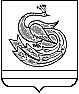 